【付録】 部首グループコード一覧項番画数部首コード部首グループコード部首名部首1１画00100001いち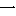 2１画00200002ぼう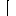 3１画00300003てん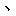 4１画00400004の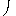 5１画00500005おつ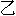 6１画00501005おつ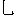 7１画00600006はねぼう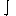 8２画00700007に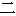 9２画00800008なべぶた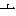 10２画00900009ひと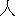 11２画00901009ひと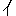 12２画01000010ひとあし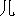 13２画01100011いる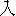 14２画01200012はち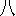 15２画01300013けいがまえ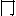 16２画01400014わかんむり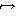 17２画01500015にすい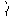 18２画01600016つくえ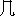 19２画01700017うけばこ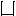 20２画01800018かたな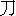 21２画01801018かたな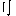 22２画01900019ちから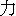 23２画02000020つつみがまえ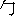 24２画02100021さじのひ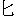 25２画02200022はこがまえ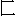 26２画02300023かくしがまえ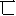 27２画02400024じゅう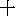 28２画02500025ぼくのと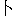 29２画02600026ふしづくり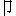 30２画02601026ふしづくり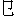 31２画02700027がんだれ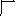 32２画02800028む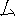 33２画02900029また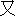 34３画03000030くち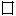 35３画03100031くにがまえ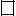 36３画03200032つち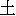 37３画03300033さむらい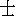 38３画03400034ふゆがしら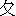 39３画03500035すいにょう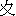 40３画03600036ゆうべ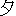 41３画03700037だい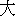 42３画03800038おんな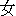 43３画03900039こ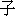 44３画04000040うかんむり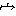 45３画04100041すん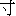 46３画04200042ちいさい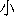 47３画04300043まげあし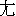 48３画04400044しかばね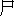 49３画04500045てつ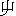 50３画04600046やま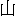 51３画04700047まがりがわ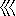 52３画04800048たくみ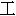 53３画04900049おのれ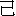 54３画05000050はば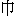 55３画05100051ほす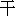 56３画05200052いとがしら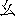 57３画05300053まだれ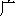 58３画05400054えんにょう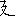 59３画05500055にじゅうあし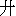 60３画05600056しきがまえ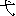 61３画05700057ゆみ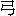 62３画05800058けいがしら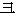 63３画05801058けいがしら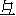 64３画05900059さんづくり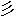 65３画06000060ぎょうにんべん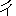 66３画06101061こころ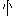 67３画06401064て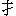 68３画08501085みず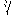 69３画09001090しょうへん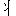 70３画09401094いぬ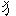 71３画14001140くさ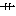 72３画16201162しんにゅう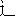 73３画16301163むら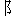 74３画17001170ぎふのふ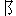 75４画04301043まげあし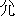 76４画06100061こころ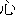 77４画06102061こころ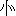 78４画06200062かのほこ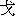 79４画06300063とびらのと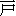 80４画06400064て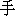 81４画06500065じゅうまた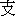 82４画06600066ぼくにょう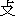 83４画06601066ぼくにょう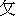 84４画06700067ぶん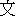 85４画06800068とます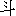 86４画06900069おの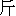 87４画07000070ほう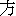 88４画07100071むにょう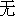 89４画07101071むにょう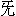 90４画07200072にち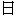 91４画07300073ひらび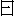 92４画07400074つき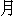 93４画07500075き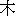 94４画07600076かける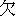 95４画07700077とめる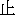 96４画07800078いちた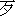 97４画07900079るまた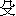 98４画08000080なかれ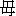 99４画08100081くらべる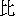 100４画08200082け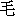 101４画08300083うじ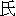 102４画08400084きがまえ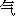 103４画08500085みず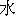 104４画08600086ひ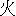 105４画08601086ひ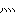 106４画08700087つめ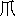 107４画08701087つめ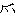 108４画08800088ちち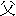 109４画08900089こう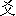 110４画09000090しょうへん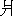 111４画09100091かた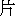 112４画09200092きば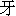 113４画09300093うし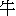 114４画09400094いぬ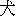 115４画09601096たま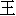 116４画11301113しめす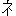 117４画12501125おい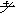 118４画16202162しんにゅう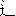 119５画07801078いちた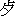 120５画08502085みず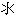 121５画09500095げん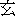 122５画09600096たま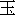 123５画09700097うり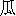 124５画09800098かわら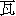 125５画09900099あまい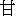 126５画10000100うまれる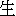 127５画10100101もちいる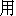 128５画10200102た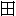 129５画10300103ひき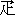 130５画10400104やまいだれ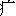 131５画10500105はつがしら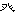 132５画10600106しろ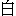 133５画10700107ひのかわ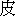 134５画10800108さら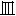 135５画10900109め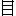 136５画11000110むのほこ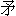 137５画11100111や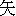 138５画11200112いし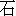 139５画11300113しめす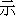 140５画11400114ぐうのあし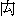 141５画11500115のぎ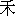 142５画11600116あな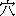 143５画11700117たつ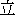 144５画12201122あみがしら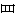 145５画14501145ころも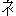 146６画11800118たけ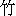 147６画11900119こめ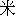 148６画12000120いと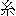 149６画12100121ほとぎ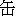 150６画12200122あみがしら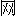 151６画12300123ひつじ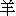 152６画12400124はね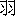 153６画12500125おい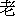 154６画12600126しかして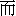 155６画12700127らいすき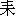 156６画12800128みみ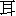 157６画12900129ふでづくり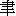 158６画13000130にく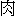 159６画13100131しん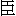 160６画13200132みずから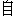 161６画13300133いたる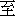 162６画13400134うす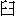 163６画13500135した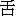 164６画13600136まいあし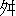 165６画13700137ふね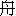 166６画13800138こん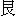 167６画13900139いろ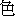 168６画14000140くさ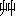 169６画14100141とらがしら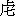 170６画14200142むし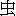 171６画14300143ち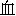 172６画14400144ぎょう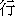 173６画14500145ころも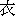 174６画14600146にし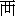 175６画14601146にし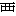 176７画13401134うす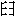 177７画14700147みる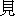 178７画14800148つの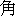 179７画14900149ことば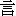 180７画15000150たに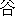 181７画15100151まめ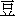 182７画15200152いのこ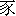 183７画15300153むじな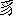 184７画15400154かい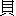 185７画15500155あか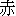 186７画15600156はしる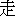 187７画15700157あし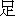 188７画15800158み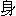 189７画15900159くるま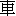 190７画16000160からい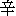 191７画16100161しんのたつ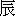 192７画16200162しんにゅう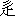 193７画16300163むら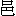 194７画16400164さけのとり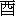 195７画16500165のごめ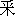 196７画16600166さと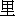 197７画16801168ながい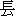 198７画19900199むぎ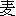 199８画16700167かね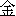 200８画16800168ながい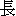 201８画16900169もん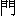 202８画17000170ぎふのふ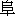 203８画17100171れいづくり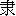 204８画17200172ふるとり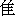 205８画17300173あめ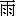 206８画17400174あお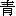 207８画17401174あお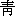 208８画17500175あらず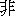 209８画18401184しょく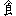 210８画21000210せい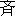 211９画17600176めん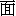 212９画17700177かくのかわ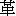 213９画17800178なめしがわ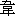 214９画17900179にら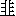 215９画18000180おと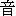 216９画18100181おおがい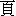 217９画18200182かぜ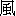 218９画18300183とぶ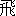 219９画18400184しょく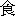 220９画18500185くび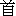 221９画18600186かおり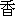 222１０画18700187うま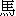 223１０画18800188ほね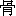 224１０画18900189たかい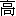 225１０画19000190かみがしら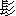 226１０画19100191とうがまえ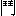 227１０画19200192ちょう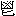 228１０画19300193かく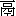 229１０画19400194おに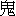 230１１画19500195うお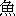 231１１画19600196とり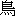 232１１画19700197ろ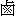 233１１画19800198しか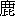 234１１画19901199むぎ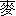 235１１画20000200あさ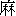 236１１画20100201きいろ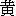 237１１画20300203くろ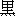 238１１画21300213かめ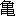 239１２画20101201きいろ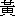 240１２画20200202きび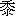 241１２画20301203くろ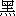 242１２画20400204ふつ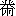 243１２画21100211は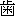 244１３画20500205べん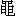 245１３画20600206かなえ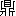 246１３画20700207つづみ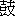 247１３画20800208ねずみ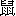 248１４画20900209はな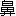 249１４画21001210せい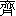 250１５画21101211は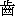 251１６画21200212りゅう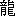 252１６画21301213かめ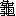 253１７画21400214やく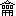 